COMUNE DI ORTUERI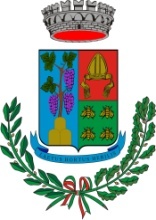 PROVINCIA DI NUOROAVVISO PUBBLICOCALENDARIO VENATORIO 2019/2020L’Assessore della Difesa dell’Ambiente con il Decreto n. A/7 del 27.08.2019 prot. 17873 ha emanato il Calendario venatorio per la stagione 2019-2020. Unitamente alle altre disposizioni riguardanti l'attività venatoria, è stato adottato il foglio venatorio facente parte integrante e sostanziale dell’autorizzazione regionale di caccia da allegare a quella attualmente in uso, valido per l’annata venatoria 2019-2020 e avrà validità annuale (Allegato 3 del decreto). Ferma restando la validità dell’Autorizzazione Regionale di cui all’art. 46 della L.R. 23/98,  il cacciatore è tenuto annualmente a:1) ritirare presso il Comune di residenza il nuovo foglio venatorio per l’annata 2019/2020, compilando apposita richiesta che dura per una sola stagione venatoria. 2) consegnare al Comune di residenza, entro il 1° marzo di ogni anno (a far data dal 1/3/2016), l’originale del foglio debitamente compilato in tutte le sue parti;
In caso di mancata consegna, o anche d'incompleta trascrizione dei dati in tali schede, sarà applicata la sanzione di cui all'articolo 74, comma 5, della L.R. 23/98.In caso di deterioramento o smarrimento del foglio, il cacciatore, per ottenere il duplicato, dovrà rivolgersi al Comune di residenza, dimostrando di aver provveduto alla relativa denuncia all'autorità di Pubblica sicurezza o alla locale stazione dei carabinieri.Il foglio del libretto venatorio è personale e non cedibile. Chiunque sia in possesso di più di un foglio è perseguibile ai sensi di legge.Se il cacciatore ritira il foglio e non va a caccia è comunque obbligato a restituirlo al Comune di residenza entro e non oltre il 1° marzo di ogni anno (barrando le due pagine del foglio con una linea diagonale) Per ogni ulteriore approfondimento si rimanda alla testo integrale del Decreto n. A/7 del 27.08.2019 prot. 17873    pubblicato sul sito istituzionale della Regione Sardegna.Il nuovo foglio dell’autorizzazione regionale in formato cartaceo, per l’esercizio della caccia annata venatoria 2019/2020, potrà essere ritirato presso l’ufficio anagrafe del comune.  Il cacciatore dovrà presentarsi all’ufficio munito della licenza di porto di fucile per uso caccia e del tesserino di autorizzazione regionale di caccia in corso di validità. Per ulteriori informazioni rivolgersi all’ufficio anagrafe 0784 66223 – 66319   e-mail    PEC protocollo@pec.ortueri.nu.itOrtueri 05.09.2019
                                    					L’UFFICIALE D’ANAGRAFE                                                                                                                Murru Raimonda